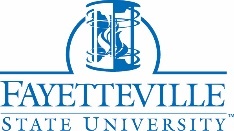 Application for Replacement or Duplicate Diploma 
This form will be processed within 5-10 working days upon receipt. 
Fee: $10.00 per copy per career (i.e., undergraduate, graduate or doctoral)
 Make check or money order payable to: Office of the Registrar/Mail form and monies to:
Fayetteville State University/Office of the Registrar/1200 Murchison Road/Fayetteville, NC  28301
			Current Name: (Last, First, Middle Initial):       Name on the original diploma:                           Graduation Date (Month/Day/Year):                 Student School Id or Birthdate:                          Mailing Address:			                Phone Number:                                                    Notarized Statement for Duplicate/Replacement Diploma/Change of Name:Please check one of the following:
My original diploma was lost.My original diploma was destroyed. (Please return remains of original diploma.)My original diploma was never received.My name has been legally changed, and I request that my name be changed on the diploma.From:  To: 
 (Please return original diploma and provide appropriate name change documentation)
I wanted an additional copy or copies.
Other:  
Is the original diploma enclosed:  Yes No
If No, Explain Why: I, , hereby request a duplicate or replacement diploma               
and attest that the above information is accurate.
Signature:_____________________________________________________________________Signed by and subscribed in my presence this __________ day of ________________ 20______
________________________________________                ______________________________Signature of Notary Public Commission 		         Expiration Date


For Registrar’s Office Use Only:Date Received:___________________ Check No:____________ Amount Enclosed:__________
                         Revised 08/03/2021